L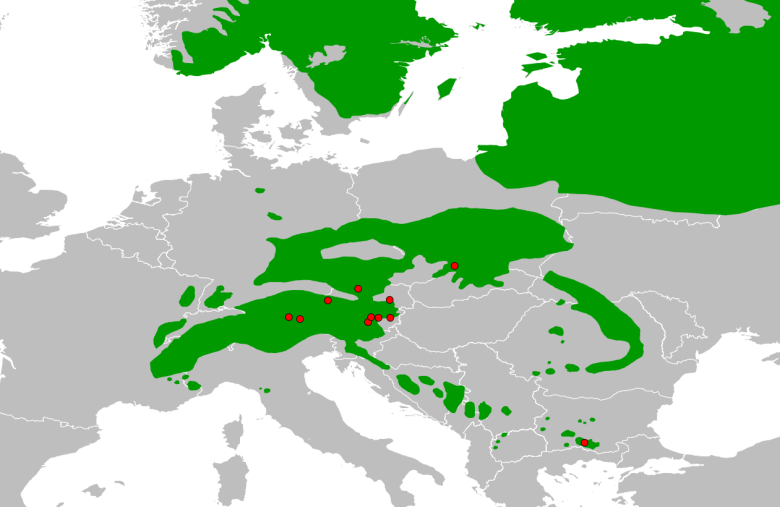 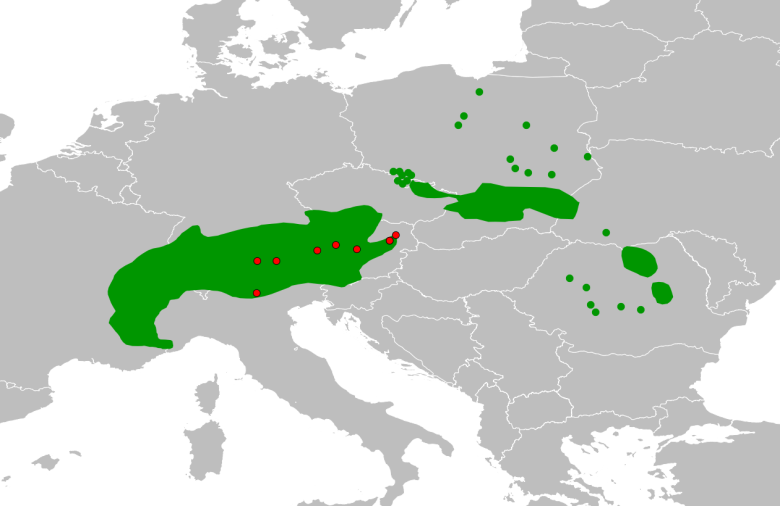 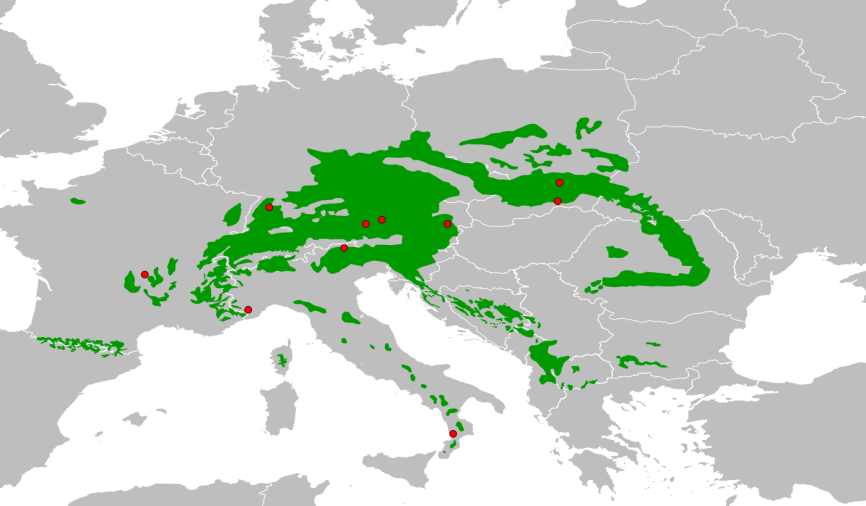 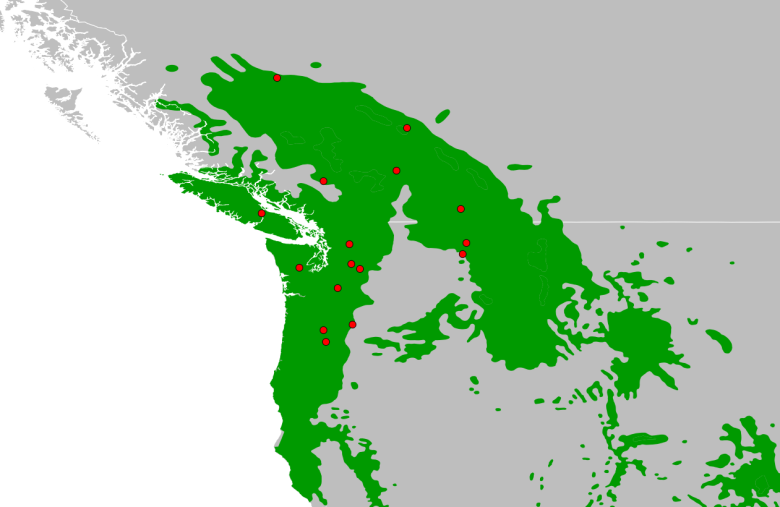 Suppl. Fig. S1: Provenance origin of the tested and sampled provenances and species distributions according to EUFORGEN.  Suppl. Table S1: Origin and climate of the tested provenances Suppl. Table S2: Coincidence of drought events at the four trial sites as given by Pearson’s correlation coefficients R between the SPI-times series. Above diagonal: correlations of SPI for drought periods of one month; below diagonal: correlations of SPI for drought periods of three months. AA - Abies alba; PA - Picea abies; LD - Larix decidua; PM - Pseudotsuga menziesii.Suppl. Table S3: Repeatability and estimated standard error of drought response for individual provenances of Norway spruce. Numbers in bold indicate significant repeatability values; Ves, general environmental variance; Vres, residual variance; r, repeatability, Vpro, variance arising due to the incorporation of ‘provenance’ as a covariate; N.E., no estimate.Suppl. Table S4: Repeatability and estimated standard error of drought response for individual provenances of Douglas-fir. Numbers in bold indicate significant repeatability values; Ves, general environmental variance; Vres, residual variance; r, repeatability, Vpro, variance arising due to the incorporation of ‘provenance’ as a covariate; N.E., no estimate.Suppl. Table S5: Repeatability and estimated standard error of drought response for individual provenances of silver fir. Numbers in bold indicate significant repeatability values; Ves, general environmental variance; Vres, residual variance; r, repeatability, Vpro, variance arising due to the incorporation of ‘provenance’ as a covariate; N.E., no estimate.Suppl. Table S6: Repeatability and estimated standard error of drought response for individual provenances of European larch. Numbers in bold indicate significant repeatability values; Ves, general environmental variance; Vres, residual variance; r, repeatability, Vpro, variance arising due to the incorporation of ‘provenance’ as a covariate; N.E., no estimate.SpeciesLabelProvenanceCountry / StateNAltitudeLatitudeLongitudeMAT (°C)APS (mm / year)maxTWM (°C)PDM (mm)L. deciduaL 01HinterseeAT1595047,70013,2836,1139321,380L. deciduaL 02Meiselberg-LammerauAT1570048,05915,9207,178522,739L. deciduaL 03Hamet-LammerauAT1560048,10715,9317,47652338L. deciduaL 04Hollenstein SeeauAT1595047,75014,7675,410822157L. deciduaL 06Kreith TirolAT15110047,30011,7176,493721,643L. deciduaL 09MiemingerbodenAT1585047,30010,9837,393721,747L. deciduaL 10Viechtwang ZiehbergAT1450047,91713,9677,7118223,572L. deciduaL 11Le Sarche SüdtirolIT1590046,06710,9678,678624,334A. alba14Brixen-VintlIT16110046°49'11°43'7,982724,134A. alba19Stara-VodaSK970048°48'20°41'6,967622,831A. alba22NawojowaPL1060049°34'20°45'7,973524,231A. alba34SiegsdorfDE1590047°49'12°38'7,5110822,857A. alba39Serra San BrunoIT101100-140038°59'16°18'15,894728,217A. alba45Valle PesioIT121200-140044°14'07°40'8,989721,643A. alba88Hohe WandAT12700-90047°50'16°03'7,676723,337A. alba90SchneegatternAT10550-90048°01'13°18'7,9125723,375A. alba113PfalzgrafenweilerDE1770048°32'08°34'8,294922,564A. alba122MaubertFR15750-85045°42'03°21'10,46492532P. abiesb03RidelovCZ2765049,2315,46,771721,637P. abiesd04IstebnaPL3460049,57818,9136,795522,247P. abiesd14TschepelareBG301350 - 150041,73624,6696,271021,338P. abiesI19InnsbruckAT22400 - 900 47,31511,5637,692622,943P. abiesQ14LankowitzAT3260047,08215,0757,694024,238P. abiesR06HintergamsAT23900 - 130047,31715,2033,3117318,160P. abiesR13HohenauAT22400 - 90047,27515,536,592722,438P. abiesS10Klausen-LeopoldsdorfAT2450048,07816,0248,470724,235P. abiesSTSchneegatternAT55400 - 60048,04213,2877,612592375P. abiesX05Rosenhof-SandlAT27800 - 85048,58214,645,599720,558P. abiesY18HartbergAT27300 - 60047,28316,0418,578024,532P. menziesiiD10D'Arcy - 1021CA/BC1325051-1235,76412431P. menziesiiD15Nelson - 1035CA/BC13750-90050-1177,17762644P. menziesiiD16Alberni - 1036CA/BC1015049-1258,717892340P. menziesiiD19Newport - 1055US/WA1175048-1177,66872926P. menziesiiD20Spokane - 1065US/WA11550-65048-1178,15682921P. menziesiiD23Matlock - 1076US/WA1110047-1239,822782438P. menziesiiD24Cle Elum - 1078US/WA965047-1217,310562519P. menziesiiD25Pine Grove - 1099US/OR1075045-1218,57472812P. menziesiiD26Fort St.James - 1106CA/BC1085054-1241,65052121P. menziesiiD28Clemina - 1110CA/BC1190053-1190,37911843P. menziesiiD33RandleUS/WA13350 - 50046-1229,018352530P. menziesiiD37DarringtonUS/WA15950 - 1.10048-1214,920282046P. menziesiiD38Adams LakeCA/BC11500 - 65051-1205,84992627P. menziesiiD39Abiqua BasinUS/OR11600 - 75045-1238,821612328P. menziesiiD40CascadiaUS/OR10650 - 80044-1227,922102426P. menziesiiD44Snoqualmie  -  PassUS/WA12650 - 80047-1216,919782239MAT -Mean Annual TemperatureMAT -Mean Annual TemperatureMAT -Mean Annual TemperatureAPS - Annual Precipitation SumAPS - Annual Precipitation SumAPS - Annual Precipitation SummaxTWM - Max. Temperature of Warmest MonthmaxTWM - Max. Temperature of Warmest MonthmaxTWM - Max. Temperature of Warmest MonthmaxTWM - Max. Temperature of Warmest MonthPDM - Precipitation of Driest MonthsPDM - Precipitation of Driest MonthsPDM - Precipitation of Driest MonthsSPI-LDSPI-PMSPI-PASPI-AASPI-LD-0.7510.9400.845SPI-PM0.772-0.8110.787SPI-PA0.9330.812-0.860SPI-AA0.8190.7450.807-ProvenanceMeasureResistanceRecoveryb03Ves0.011 ± 0.0880.043 ± 0.114Vres0.737 ± 0.1420.926 ± 0.178r0.015 ± 0.1140.045 ± 0.117d4Ves0.000 ± 0.0000.000 ± 0.000Vres0.929 ± 0.1310.819 ± 0.115r0.000 ± 0.000N.E.R6Ves0.198 ± 0.1330.035 ± 0.077Vres0.650 ± 0.1350.557 ± 0.116r0.233 ± 0.1370.059 ± 0.129STVes0.106 ± 0.1100.404 ± 0.143Vres1.172 ± 0.1580.922 ± 0.124r0.083 ± 0.0840.305 ± 0.088X5Ves0.071 ± 0.1200.013 ± 0.078Vres0.928 ± 0.1780.664 ± 0.128r0.071 ± 0.1190.019 ± 0.115d14Ves0.304 ± 0.1350.138 ± 0.092Vres0.575 ± 0.1050.560 ± 0.102r0.346 ± 0.1180.198 ± 0.119I19Ves0.151 ± 0.1210.219 ± 0.142Vres0.636 ± 0.1360.648 ± 0.138r0.192 ± 0.1400.253 ± 0.141Q14Ves0.373 ± 0.1480.149 ± 0.116Vres0.584 ± 0.1030.802 ± 0.142r0.389 ± 0.1120.157 ± 0.114R13Ves0.517 ± 0.2320.162 ± 0.216Vres0.657 ± 0.1401.388 ± 0.296r0.440 ± 0.1320.105 ± 0.135S10Ves0.381 ± 0.1710.239 ± 0.124Vres0.552 ± 0.1130.498 ± 0.102r0.408 ± 0.1290.324 ± 0.133Y18Ves0.061 ± 0.1120.000 ± 0.000Vres0.872 ± 0.1681.155 ± 0.183r0.065 ± 0.119N.E.OverallVpro0.022 ± 0.0180.032 ± 0.021Ves0.182 ± 0.0390.129 ± 0.036Vres0.798 ± 0.0440.838 ± 0.047r0.182 ± 0.0360.129 ± 0.035ProvenanceMeasureResistanceRecovery10Ves0.000 ± 0.0000.000 ± 0.00010Vres1.124 ± 0.2580.952 ± 0.21810r0.000 ± 0.0000.000 ± 0.00015Ves0.000 ± 0.0000.000 ± 0.00015Vres1.553 ± 0.3561.549 ± 0.35515rN.E.0.000 ± 0.00016Ves0.071 ± 0.1050.203 ± 0.21216Vres0.402 ± 0.1270.657 ± 0.20816r0.149 ± 0.2090.236 ± 0.21319Ves0.000 ± 0.0000.105 ± 0.21419Vres1.113 ± 0.2780.959 ± 0.28919r0.000 ± 0.0000.099 ± 0.19420Ves0.000 ± 0.0000.069 ± 0.13720Vres0.853 ± 0.2130.622 ± 0.18720rN.E.0.100 ± 0.19423Ves0.000 ± 0.0000.166 ± 0.18223Vres0.648 ± 0.1620.640 ± 0.19323rN.E.0.206 ± 0.20224Ves0.000 ± 0.0000.000 ± 0.00024Vres1.400 ± 0.3881.328 ± 0.36824r0.000 ± 0.0000.000 ± 0.00025Ves0.001 ± 0.0990.118 ± 0.14825Vres0.498 ± 0.1580.516 ± 0.16325r0.002 ± 0.1900.187 ± 0.21126Ves0.000 ± 0.0000.176 ± 0.25526Vres1.665 ± 0.4370.969 ± 0.30726r0.000 ± 0.0000.154 ± 0.20928Ves0.000 ± 0.0000.000 ± 0.00028Vres1.623 ± 0.4061.977 ± 0.49428r0.000N.E.33Ves0.000 ± 0.0000.000 ± 0.00033Vres0.718 ± 0.1651.032 ± 0.23733r0.000 ± 0.0000.000 ± 0.00037Ves0.000 ± 0.0000.000 ± 0.00037Vres0.543 ± 0.1160.858 ± 0.18337rN.E.0.000 ± 0.00038Ves0.000 ± 0.0000.081 ± 0.22438Vres1.345 ± 0.3361.080 ± 0.32538r0.000 ± 0.0000.070 ± 0.19039Ves0.125 ± 0.1540.101 ± 0.11839Vres0.569 ± 0.1750.423 ± 0.13039r0.180 ± 0.2040.193 ± 0.20440Ves0.000 ± 0.0000.041 ± 0.12040Vres0.955 ± 0.2510.551 ± 0.17440rN.E.0.069 ± 0.20044Ves0.000 ± 0.0000.000 ± 0.00044Vres0.666 ± 0.1590.668 ± 0.16044rN.E.N.E.OverallVpro0.148 ± 0.1640.007 ± 0.014Ves0.000 ± 0.0000.000 ± 0.000Vres0.983 ± 0.0610.990 ± 0.061r0.000 ± 0.0000.000 ± 0.000ProvenanceMeasureResistanceRecovery14Ves0.000 ± 0.0000.060 ± 0.16214Vres0.797 ± 0.1660.920 ± 0.23514rN.E.0.061 ± 0.1621419Ves0.000 ± 0.0000.000 ± 0.00019Vres1.439 ± 0.4061.794 ± 0.50719rN.E.N.E.1922Ves0.055 ± 0.1350.005 ± 0.10422Vres0.562 ± 0.1870.480 ± 0.16022r0.090 ± 0.2150.011 ± 0.2022234Ves0.000 ± 0.0000.000 ± 0.00034Vres0.948 ± 0.2020.776 ± 0.16634rN.E.0.000 ± 0.0003439Ves0.110 ± 0.1940.000 ± 0.00039Vres0.782 ± 0.2470.800 ± 0.21039r0.124 ± 0.2070.000 ± 0.0003945Ves0.000 ± 0.0000.170 ± 0.21045Vres1.039 ± 0.2520.821 ± 0.24145r0.000 ± 0.0000.172 ± 0.1954588Ves0.000 ± 0.0000.000 ± 0.00088Vres0.739 ± 0.1790.442 ± 0.10788rN.E.N.E.8890Ves0.397 ± 0.2630.378 ± 0.23590Vres0.451 ± 0.1430.339 ± 0.10790r0.468 ± 0.1950.527 ± 0.18490113Ves0.123 ± 0.1890.374 ± 0.219113Vres1.058 ± 0.2570.678 ± 0.165113r0.104 ± 0.1550.356 ± 0.158113122Ves0.252 ± 0.2040.000 ± 0.000122Vres0.772 ± 0.2001.268 ± 0.270122r0.246 ± 0.172N.E.OverallVpro0.023 ± 0.0250.044 ± 0.034Ves0.037 ± 0.0550.012 ± 0.053Vres0.937 ± 0.0840.944 ± 0.085r0.037 ± 0.0550.012 ± 0.052ProvenanceMeasureResistanceRecoveryVes0.093 ± 0.3310.000 ± 0.0001Vres1.720 ± 0.4661.401 ± 0.302r0.051 ± 0.179N.E.Ves0.143 ± 0.2640.515 ± 0.2962Vres1.415 ± 0.3660.745 ± 0.193r0.092 ± 0.1640.409 ± 0.164Ves0.070 ± 0.1520.000 ± 0.0003Vres0.845 ± 0.2181.050 ± 0.224r0.077 ± 0.162N.E.Ves0.218 ± 0.2090.198 ± 0.1964Vres0.897 ± 0.2320.848 ± 0.219r0.195 ± 0.1710.190 ± 0.171Ves0.235 ± 0.1610.291 ± 0.2016Vres0.502 ± 0.1320.580 ± 0.155r0.319 ± 0.1740.334 ± 0.181Ves0.000 ± 0.0000.153 ± 0.1449Vres0.706 ± 0.1510.606 ± 0.157rN.E.0.201 ± 0.171Ves0.132 ± 0.0970.278 ± 0.16210Vres0.311 ± 0.0830.376 ± 0.101r0.299 ± 0.1770.425 ± 0.168Ves0.085 ± 0.1300.114 ± 0.15811Vres0.667 ± 0.1720.792 ± 0.205r0.113 ± 0.1660.126 ± 0.1670.093 ± 0.331OverallVpro0.000 ± 0.0000.005 ± 0.019Ves0.112 ± 0.0610.160 ± 0.065Vres0.884 ± 0.0820.832 ± 0.077r0.112 ± 0.0590.161 ± 0.061